A037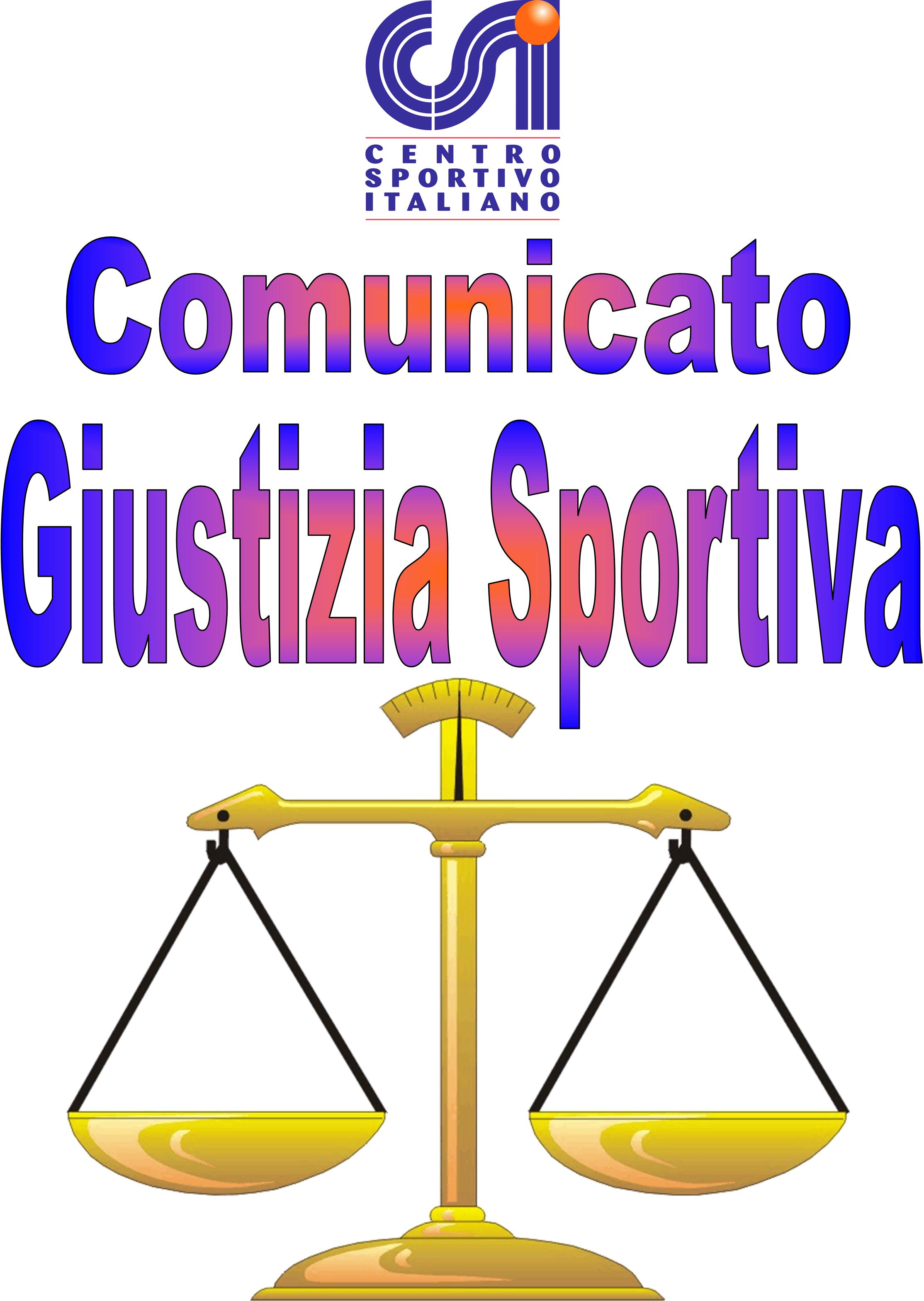 021Afr(Per Diffida).                          Comunicato Ufficiale nr. 7(20)   DATA 08 – 11- 2021                                     Calcio a 5 Terni LeagueRISULTATI CALCIO A 5PROVVEDIMENTI DISCIPLINARI CALCIO A 5 CARTELLINO AZZURRONominativo:                                                                                                    SocietàGIOCATORI AMMONITINominativo:                                                                                                      SocietàErgis Beqa                                                                                                               Real Madrink Agim Zefi                                                                                                                Real MadrinkAmedeo Bontempo                                                                                                  Sporting Garra Leonardo Pergolari                                                                                                  ASD CastrumAndrea Bobbi                                                                                                           La Dolce VitaRiccardo Carpinelli                                                                                                 White DevilsValentino Fiori                                                                                                         New TeamLorenzo Calzoni                                                                                                      KospeaGIOCATORI ESPULSINominativo:                                 turni di squalifica                                             SocietàGian Luca Celi                                           3                                                           Campetto(Aver indotto clima di tensione nel pubblico contro il giudice di gara con relativi possibili effetti di rissa, reiterate espressioni offensive e minacciose nei confronti del giudice di gara).Simone De Crescenzo                                2                                                            Campetto(Reiterate espressioni offensive nei confronti del giudice di gara).                          Comunicato Ufficiale nr. 7(20)   DATA 08 – 11- 2021                                        Calcio a 7 Terni LeagueRISULTATI CALCIO A 7PROVVEDIMENTI DISCIPLINARI CALCIO A 7 Ammenda di € 15,00 alla società “ Asppico PTR Calcio “ per ritardo consegna distinta con relativo ritardo inizio gara.Ammenda di € 20,00 alla società “ Leicesterni City “ per ritardo consegna distinta con relativo cospicuo ritardo inizio gara, con aggravante lista incompleta.CARTELLINO AZZURRONominativo:                                                                                                    SocietàGIOCATORI AMMONITINominativo:                                                                                                      SocietàRoberto Bassi                                                                                              Hasta El FinFabrizio Tabuani                                                                                         Hasta El FinLeonardo Nuzzo                                                                                          Hasta El FinLuca Campisi                                                                                               Torre O. Conad ArcaLorenzo Pernazza                                                                                       Real Mentepazzi FravìLorenzo Blasi                                                                                              Red DevilsLorenzo Rossi                                                                                              CampettoNiccolò Ferracci                                                                                          Asse STRMichele Gissi                                                                                              Asse STRMirco Temperini                                                                                          Green ServiceMattia Romani                                                                                            Green ServiceLorenzo Marcorelli                                                                                      Black WavesAndrea Spaletra                                                                                        SDATT TeamSergio Spadoni                                                                                          SDATT TeamGIOCATORI ESPULSINominativo:                                 turni di squalifica                                        SocietàSergio Spadoni                                     2                                                     SDATT Team(Somma di ammonizioni; Espressioni offensive nei confronti del giudice di gara e protestatori anche nei confronti della squadra avversaria, attenuate da riconoscimento e scuse da parte del proprio allenatore).A tutte le SocietàSi ricorda che tutte le sanzioni pecuniarie vanno regolarizzate prima della gara successiva al comunicato, causa ulteriori penalità                                                                                                                            Il Giudice sportivo085B PES United – AS Maroso12 – 1 086A New Team - Kospea2 – 6  V.P.D. 087B Old City - Arcistufo2 – 8 088C Pet Store Conad – ASD Castrum7 – 3  V.P.D. 089C Libertas Tacito – La Dolce Vita1 – 12  V.P.D. 090A Napoli Club Terni – White Devils1 – 9  V.P.D. 091A SS Giuseppe e Marco – Seleccion Albiceleste4 – 3 092A Panzathinaikos – Homy 2 – 2 093B Campetto – Urban 3 – 4  V.P.D.094B S.G.Bosco – Stas Futsal Club 12 – 2 095C Oro & Argenti – Galacticos 3 – 11 096C Real Madrink – Sporting Garra 12 – 1  V.P.D.097A Real Palace – Conad Arca Futsal 1 – 6 098B New Terni UTD – Buco Bar 8 – 1 079B Leicesterni City – The-Muru T.S. 6 – 7  V.P.D. V.P.D.080B Hasta El Fin – Torre Orsina Conad Arca 4 – 7  V.P.D. V.P.D.081A Pro Diletta 1991 – Sambucetole 2 – 6 082A La Dolce Vita – SDATT Team 3 – 5  V.P.D. V.P.D.083B Team-Eno – Teddy Balboa 4 – 4 084B Campetto – Geps’On Fire 3 – 5  V.P.D. V.P.D.085B FC Pro-Secco – AS Maroso 5 – 1 086A Real Mentepazzi-Fravì – Red Devils 5 – 5  V.P.D.  V.P.D. 087B Desaparecidos – Asse STR 5 – 3  V.P.D. V.P.D.088A Green Service – Black Waves 1 – 5  V.P.D. V.P.D.089B FC Blocco Boys – Asppico PTR Calcio 2 – 4  V.P.D. V.P.D.090A FC HellFish – Edil Iama CSV 1 – 5 091A Homy – Astoria 0 – 10 